  Муниципальное бюджетное общеобразовательное учреждение 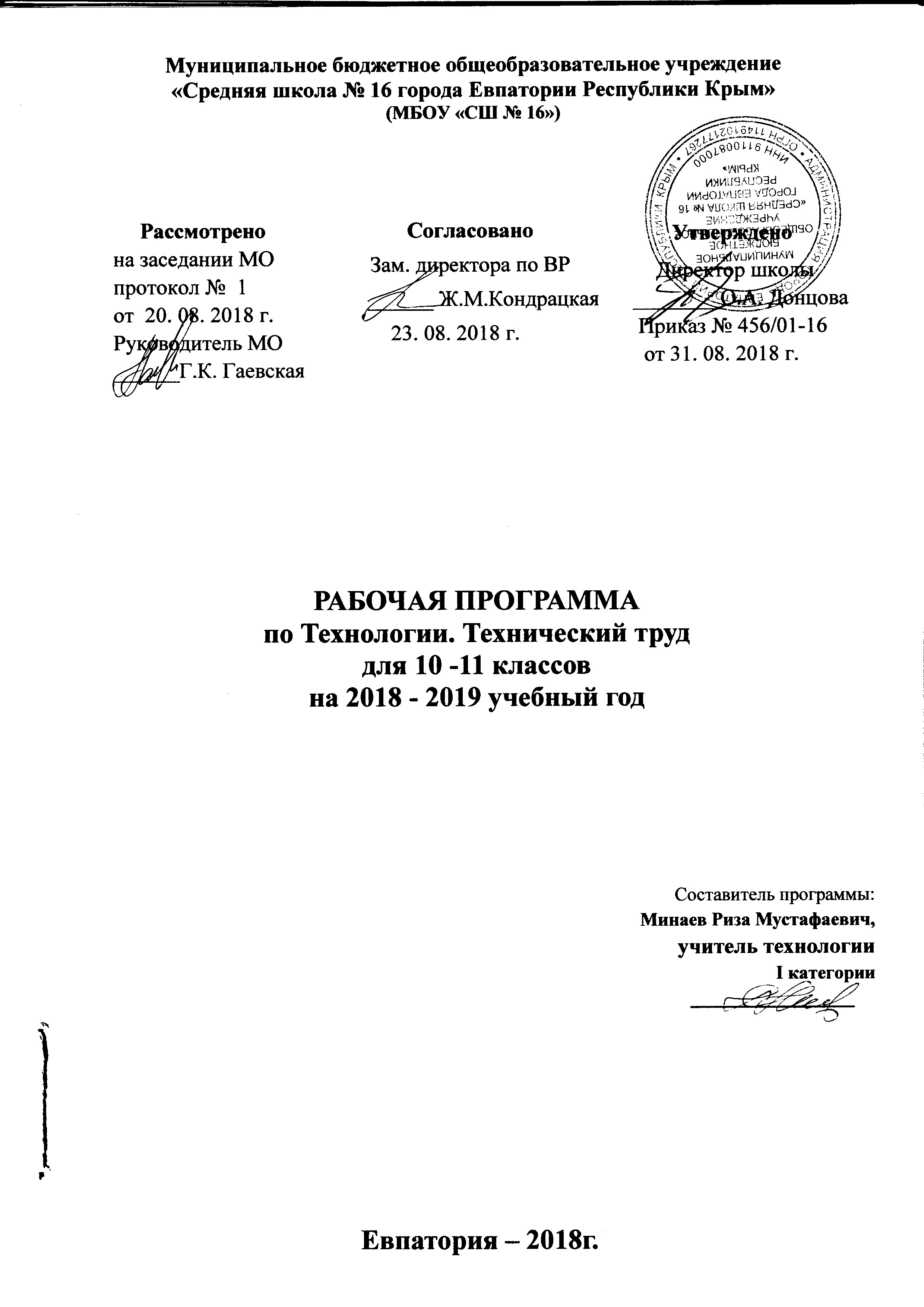 «Средняя школа № 16 города Евпатории Республики Крым» (МБОУ «СШ № 16»)РАБОЧАЯ ПРОГРАММАпо Технологии. Технический труддля 10 -11 классовна 2018 - 2019 учебный год Составитель программы: Минаев Риза Мустафаевич,учитель технологииI категории                                                                                                            _______________ Евпатория – 2018г. Образовательный стандарт: федеральный компонент государственных стандартов НО, ОО, СО утверждённый приказом Минобразования РФ от 05.03.2004 № 1089 (с изменениями от 07.06.2017г. № 506)    Рабочая программа по технологии составлена на основе авторской программы «Программа по технологии (базовый уровень)» 10-11 кл., составитель В.Д. Симоненко, М. «Вентана - Граф», 2013 г  -  Учебник: «Технология. 10-11 классы» Базовый уровень. В.Д. Симоненко М. «Вентана - Граф» 2013 г  -  Учебник: «Технология. 10-11 классы» Базовый уровень. В.Д. Симоненко М. «Вентана - Граф» 2012 г  -  Методическое пособие: Методические рекомендации «Технология. 10-11 классы» Базовый   уровень. В.Д. Симоненко М. «Вентана - Граф» 2013 гПланируемые результаты освоения учебного предмета10 классПроизводство, труд и технологииВ результате изучения тем раздела учащиеся должны:Тема 1. Технология как часть общечеловеческой культуры  Знать/понимать:-что такое технология, её взаимосвязь с общей культурой;-основные виды культуры;-понятие «технологическая культура»;-влияние технологий на общественное развитие;-три составляющие производственной технологии.Тема 2. Взаимосвязь науки, техники, технологии и производстваЗнать/понимать: -взаимосвязь и взаимообусловленность технологий, науки и производства,-роль науки в развитии технологического прогресса; -понятия «наукоёмкость» производства.Тема 3. Промышленные технологии и глобальные проблемы человечестваЗнать/понимать:-взаимосвязь между динамикой развития промышленных технологий и истощением сырьевых ресурсов;-причины (производственные технологические процессы), приводящие к загрязнению окружающей среды;-что такое радиоактивное загрязнение, парниковый эффект, озоновая дыра;-негативные следствия современного землепользования (агротехнологий) для окружающей среды.Уметь:-выявлять источники и степень загрязнённости окружающей среды.Тема 4. Способы снижения негативного влияния производства на окружающую средуЗнать/понимать:- что такое экологический мониторинг;-сущность безотходных технологий (производств);-пути рационального использования земельных, минеральных и водных ресурсов;-какие существуют мероприятия по очистки водоёмов;-виды и возможности использования альтернативных источников энергии.Уметь:-выявлять источники и степень загрязнённости окружающей среды.Тема 5. Экологическое сознание и мораль в техногенном мире  Знать/ понимать: - почему возникла необходимость в новом экологическом сознании (морали); - сущность, характерные черты нового экологического сознания.Тема 6. Перспективные направления развития современных технологийЗнать/понимать:-виды современных электротехнологий, примеры их использования;-сущность и области применения лучевых и ультразвуковых технологий;-принцип плазменной обработки материалов, примеры использования; - метод прослойного протипирования и области его применения;-сущность понятий «наноматериал», «наночастица»;- перспективы использования нанотехнологий; - роль информационных технологий в технологическом развитии общества.Тема 7. Новые принципы организации современного производстваЗнать/понимать:- смысл понятий «рационализация», «стандартизация», «конвейеризация» производства; - сущность непрерывного (поточного) производства;- что представляют собой гибкие производственные системы; - в чём проявляется глобализация системы мирового хозяйства.Тема 8. Автоматизация технологических процессовЗнать/понимать:- сущность понятий «автомат» и «автоматизация производства»- гибкая и жёсткая автоматизация; - в чем суть применения на производстве автоматизированных систем управления технологическими процессами. (АСУТП).Технология проектирования и создания материальных объектов или услуг. Творческая проектная деятельностьВ результате изучения тем раздела учащиеся должны:Тема 9. Понятие творчества  Знать/понимать:-  сущность понятий «творчество», «творческий процесс»;- виды творческой деятельности (художественное, научное, техническое творчество);- изобретательство, проектирование, конструирование как процедуры творческого процесса; сущность и задачи ТРИЗ.Тема 10. Защита интеллектуальной собственности  Знать/понимать:- сущность понятия «интеллектуальная собственность»; - что может являться объектом интеллектуальной собственности;- понятие «авторское право»;- существующие формы защиты авторских прав; - что такое патент; - как осуществляется патентование изделия; - суть и защиту товарных знаков и знаков обслуживания.Тема 11. Методы решения творческих задачЗнать/понимать:- сущность и особенность методов активизации поиска решения задач; -методы поиска оптимального варианта и их применение.- способы применения ассоциативных методов решения творческих задач.Уметь:-  использовать методы решения творческих задач в практической деятельности.Тема 12. Понятие об основах проектирования в профессиональной деятельностиЗнать/понимать:- требования к современному проектированию;- понятия «инновация», «проектное задание», «техническое задание»- какими качествами должен обладать проектировщик- значение эстетического фактора в проектировании- законы художественного конструирования.Тема 13. Алгоритм дизайна. Планирование проектной деятельностиЗнать/понимать:- какие этапы включает в себя проектная деятельность- как осуществляется пошаговое планирование проектной деятельности- что включает понятие «алгоритм дизайна»Уметь: - планировать деятельность по учебному проектированию.Тема 14. Источники информации при проектированииЗнать/понимать:- роль информации в современном обществе; - что понимается под научным подходом к проектированию; - источники информации для дизайнера;Уметь:- находить и использовать различные источники информации при проектировании; воссоздавать исторический путь объекта проектирования.Тема 15. Создание банка идей продуктов труда  Знать/понимать:- что представляет собой банк идей при проектировании; - методы формирования банка идей; Уметь:- формировать банк идей для своего проектируемого изделия; - графически оформлять идеи проектируемого изделия;- делать выбор наиболее удачного варианта проектируемого изделия на основе анализа.Тема 16. Дизайн и услуг отвечает потребностям. Рынок потребительских товаровЗнать/понимать:- взаимосвязь и взаимообусловленность общественных потребностей и проектирования; - что такое «рынок потребительских товаров и услуг»;- методы исследования рынка потребительских товаров (услуг).Тема 17. Правовые отношения на рынке товаров и услугЗнать/понимать:- взаимоотношения субъекта и объекта рынка товаров и услуг;- виды и назначение нормативных актов, регулирующих отношения между покупателем и производителем (продавцами);- назначение и виды страховых услуг;- способы получения информации о товарах и услугах.Уметь:- читать торговые символы, этикетки, маркировка, штрихкод товаров.Тема 18. Выбор путей и способов реализации проектируемого объекта. Бизнес-планЗнать/понимать:- сущность понятия маркетинг, реклама;- что такое бизнес-план;- цели и задачи бизнес-плана;-понятие рентабельности.Уметь:- составлять экономическое обоснование собственного проекта (или условного изделия); - рассчитывать рентабельность производства.11 классТехнология проектирования и создания материальных объектов или услуг. Творческая проектная деятельностьВ результате изучения тем раздела учащиеся должны:Тема 19. Выбор объекта проектирования и требования к немуУметь:- определять выбор наиболее удачного варианта проектируемого изделия на основании анализа;  - формулировать требования к объекту проектирования;- делать выбор материала для проектируемого изделия;-  делать выбор  наиболее удачного варианта проектируемого изделия на основании анализа.Тема 20. Расчёт себестоимости изделияЗнать /понимать:- из чего складывается себестоимость продукции;- отличие себестоимости от рыночной цены.Уметь:-  рассчитывать себестоимость проектируемого изделия;- делать предварительный расчёт материальных затрат.Тема 21. Документальное представление проектируемого продукта трудаЗнать /понимать:- что такое стандартизация;- что входит в понятие «проектная документация»;- что представляют собой эскиз, чертёж, сборочный чертёж проектируемого изделия.Уметь:- составлять резюме по дизайну проектируемого изделия; выполнять проектную спецификацию проектируемого изделия;- выполнять эскиз проектируемого изделия; выполнять чертежи проектируемого изделия.Тема 22. Организация технологического процессаЗнать /понимать:- что входит в понятие «технологический процесс»;- что представляют собой технологическая операция, технологический переход. Уметь: - составлять технологическую карту проектируемого изделия.Тема 23. Выполнение операций по созданию продуктов трудаЗнать /понимать:-последовательность выполнения технологических операций. Уметь: - изготавливать проектные изделия по технологической карте;- выполнять творческий проект;Тема 24. Анализ результатов проектной деятельностиУметь:- производить самооценку проекта согласно критериям оценки качества проектного изделия;- проводить испытания изготовленного изделия; - выполнять рецензирование продукта проектированияТема 25. Презентация проектов и результатов трудаЗнать /понимать:- принципы определения критериев оценки продукта проектирования и его защиты.Уметь: - проводить презентацию и защиту своего проектного изделия; - использовать в презентации технические средстваПроизводство, труд и технологииВ результате изучения тем раздела учащиеся должны:Тема 26-27. Понятие профессиональной деятельности. Структура и составляющие современного производстваЗнать/понимать:- понятие «отрасль»;- определение материальной нематериальной сфер производства; - понятия «производственное предприятие», «производственное объединение»,  «научно-производственное объединение»,«межотраслевой комплекс»; - что такое составляющие производства  понятия «средства труда», «средства производства», «орудия производства»; - что представляет собой производственный технологический процесс.Тема 28. Нормирование и оплата трудаЗнать /понимать:- понятие «нормирование труда»;- виды норм труда;- понятие «тарифная система»;- что такое тарифная система, тарифная ставка.Тема 29. Культура труда и профессиональная этикаЗнать/понимать:- что входит в понятие «культура труда»; - что такое научная организация труда;- какими мерами обеспечивается безопасность труда;- понятие охраны труда; — что такое этика;-  что означают понятия «мораль» и «нравственность»;- какие нормы поведения предписывает профессиональная этика; - виды профессиональной этики.- что такое профессиональная деятельность, её цели и функции; - что является факторами успеха в профессиональной деятельности;- понятия разделения, специализации и кооперации труда; - существующие формы разделения труда;- различие между понятиями профессии и специальности; - понятие перемены труда.Профессиональное становление и карьераВ результате изучения тем раздела учащиеся должны:Тема 30. Этапы профессионального становления и карьераЗнать / понимать: - основные этапы профессионального становления; значение понятий «профессиональная обученность», «профессиональная компетентность», «профессиональное мастерство»; - сущность понятий «профессиональная карьера», «должностной рост», «призвание»;- из чего складывается профессиональная подготовка. Уметь: планировать будущую профессиональную карьеру; правильно оценивать собственные профессиональные данные.Тема 31. Рынок труда и профессийЗнать/ понимать:- что такое рынок труда и профессий;- что понимается под конъюнктурой рынка труда и профессий;- способы изучения рынка труда и профессий; - источники информации о рынке труда и профессий.Уметь: - находить и анализировать информацию о ситуации на рынке труда и профессий.Тема 32. Центры профконсультационной помощиЗнать /понимать:- что такое профконсультационная помощь;- виды профессионального консультирования;- как и где можно получить профконсультационную помощь.Тема 33. Виды и формы получения профессионального образованияЗнать /понимать:- в чём отличие общего и профессионального образования;- виды профессионального образования ;- формы получения профессионального образования;- что входит понятие «рынок образовательных услуг».Уметь: - находить нужную информацию о рынке образовательных услугТема 34. Формы самопрезентации для профессионального образования и трудоустройстваЗнать /понимать: - какие существуют виды самопрезентации;- сущность и назначение профессионального резюме и автобиографии; - правила поведения при собеседовании.Уметь: - составлять профессиональное резюме, написать автобиографию.Творческая проектная деятельностьВ результате изучения тем раздела учащиеся должны:Тема 35. Планирование профессиональной карьеры. Выявление интересов и способностей, профессионально важных качествЗнать/ понимать:- выявление интересов, способностей, профессионально важных качеств;-  обоснование выбора специальности и выбора учебного заведения.Уметь:- планировать свои действия по достижению намеченных жизненных целей, выполнять проект «Мои жизненные планы и профессиональная карьера».Содержание учебного курса10 класс                                    Раздел 1.  Производство, труд и технологии -16 часовТема 1.Технология как часть общечеловеческой культуры, 2 чТеоретические сведения. Понятие «культура», виды культуры. Материальная и духовная составляющие культуры, их взаимосвязь. Понятия «технология» и «технологическая культура». Технология как область знания и практическая деятельность человека. Виды промышленных технологий. Технологии непроизводственной сферы и универсальные технологии. Три составляющие технологии (инструмент, станок, технологический процесс). Технологические уклады и их основные технические достижения.Виды практической деятельности. Защита доклада об интересующем открытии в области науки и техники. Попытка реконструкции исторической ситуации (открытие колеса, приручение огня, зарождение металлургии).Тема 2.Взаимосвязь науки, техники, технологии и производства, 1 чТеоретические сведения. Развитие технологической культуры в результате научно-технических и социально- экономических достижений. Понятия «техносфера», «техника», «наука», «производство». Взаимозависимость науки и производства. Потребность в научном знании. Наука как сфера человеческой деятельности и фактор производства. Наукоёмкость материального производства.Виды практической деятельности. Защита доклада об интересующем открытии (известном учёном, изобретателе) в области науки и техники.    Тема 3.  Промышленные технологии и глобальные проблемы человечества, 4 чТеоретические сведения. Влияние научно-технической революции на качество жизни человека и состояние окружающей среды. Динамика развития промышленных технологий и истощение сырьевых ресурсов «кладовой» Земли. Основные насущные задачи новейших технологий.Современная энергетика и энергоресурсы. Технологические процессы тепловых, атомных и гидроэлектростанций, их влияние на состояние биосферы. Проблема захоронения радиоактивных отходов.Промышленность, транспорт и сельское хозяйство в системе природопользования. Материалоёмкость современной промышленности. Потребление воды и минеральных ресурсов различными производствами. Коэффициент использования материалов. Промышленная эксплуатация лесов. Отходы производств и атмосфера. Понятия «парниковый эффект», «озоновая дыра».Интенсивный и экстенсивный пути развития сельского хозяйства, особенности их воздействия на экосистемы. Агротехнологии: применение азотных удобрений и химических средств защиты растений. Животноводческие технологии и проблемы, связанные с их использованием.    Тема 4.  Способы снижения негативного влияния производства на окружающую среду, 2 чТеоретические сведения. Природоохранные технологии. Основные направления охраны природной среды. Экологически чистые и безотходные производства. Сущность и виды безотходных технологий. Переработка бытового мусора и промышленных отходов. Комплекс мероприятий по сохранению лесных запасов, защите гидросферы, уменьшению загрязнённости воздуха. Рациональное использование лесов и пахотных земель, минеральных и водных ресурсов. Сохранение гидросферы. Очистка естественных водоёмов. Понятие «альтернативные источники энергии». Использование энергии Солнца, ветра, приливов и геотермальных источников, энергии волн и течений. Термоядерная энергетика. Биогазовые установки. Исследования возможности применения энергии волн и течений.Тема 5. Экологическое сознание и мораль в техногенном мире, 1 чТеоретические сведения. Экологически устойчивое развитие человечества. Биосфера и её роль в стабилизации окружающей среды. Необходимость нового, экологического сознания в современном мире. Характерные черты проявления экологического сознания. Необходимость экономии ресурсов и энергии. Охрана окружающей среды.   Тема  6.  Перспективные направления развития  современных технологий, 4 чТеоретические сведения. Основные виды промышленной обработки материалов. Электротехнологии и их применение: элекронно-ионная (аэрозольная) технология; метод магнитной очистки; метод магнитоимпульсной обработки; метод прямого нагрева; электрическая сварка.Лучевые технологии: лазерная и электронно-лучевая обработка. Ультразвуковые технологии; ультразвуковая сварка и ультразвуковая дефектоскопия. Плазменная обработка: напыление, резка, сварка; применение в порошковой металлургии. Технологии послойного прототипирования и их использование. Нанотехнологии: история открытия. Понятия нанотехнологии», «наночастица», «наноматериал». Нанопродукты: технология поатомной (помолекулярной) сборки. Перспективы применения нанотехнологии.   Тема 7. Новые принципы организации современного производства, 1чТеоретические сведения. Пути развития индустриального производства. Рационализация, стандартизация производства. Конвейеризация, непрерывное (поточное) производство. Расширение ассортимента промышленных товаров в результате изменения потребительского спроса. Гибкие производственные системы. Многоцелевые технологические машины. Глобализация системы мирового хозяйства.Виды практической деятельности. Подготовка рекомендаций по внедрению новых технологий и оборудования в домашнем хозяйстве, на конкретном рабочем месте (производственном участке).Тема 8. Автоматизация технологических процессов, 1 чТеоретические сведения. Возрастание роли информационных технологий. Автоматизация производства на основе информационных технологий. Автоматизация технологических процессов и изменение роли человека в современном и перспективном производстве. Понятия «автомат» и «автоматика». Гибкая и жёсткая автоматизация. Применение автоматизированных систем управления технологическими процессами (АСУТП) на производстве. Составляющие АСУТП.Раздел 2. Технология проектирования и создания материальных объектов или услуг. Творческая проектная деятельность – 16 часовТема 9. Понятие творчества, 2 чТеоретические сведения. Понятие творчества. Введение в психологию творческой деятельности. Понятие «творческий процесс». Стадии творческого процесса. Виды творческой деятельности: художественное, научное, техническое творчество. Процедуры технического творчества. Проектирование. Конструирование. Изобретательство. Результат творчества как объект интеллектуальной собственности.Способы повышения творческой активности личности при решении нестандартных задач. Понятие «творческая задача». Логические и эвристические (интуитивные) пути решения творческих задач, их особенности и области применения. Теория решения изобретательских задач (ТРИЗ).Виды практической деятельности. Упражнения на развитие мышления: решение нестандартных задач.Тема 10. Защита интеллектуальной собственности, 1 чТеоретические сведения. Понятие интеллектуальной собственности. Объекты интеллектуальной собственности. Формы защиты авторства. Публикация. Патент на изобретение. Условия выдачи патентов, патентный поиск. Критерии патентоспособности объекта. Патентуемые объекты: изобретения, промышленные образцы, полезные модели, товарные знаки. Рационализаторские предложения. Правила регистрации товарных знаков и знака обслуживания.Виды практической деятельности. Разработка товарного знака своего (условного) предприятия. Тема 11. Методы решения творческих задач, 4 чТеоретические сведения. Методы активизации поиска решений. Генерация идей. Прямая мозговая атака (мозговой шторм). Приёмы, способствующие генерации идей: аналогия, инверсия, эмпатия, фантазия. Обратная мозговая атака. Метод контрольных вопросов. Синектика.Поиск оптимального варианта решения. Морфологический анализ (морфологическая матрица), сущность и применение. Функционально-стоимостный анализ (ФСА) как метод экономии. Основные этапы ФСА. Использование ФСА на производстве. АРИЗ. Ассоциативные методы решения задач. Понятие «ассоциации». Методы фокальных объектов, гирлянд случайностей и ассоциаций, сущность и применение.Виды практической деятельности. Конкурс «Генераторы идей». Решение задач методом синектики. Игра «Ассоциативная цепочка шагов». Разработка новой конструкции входной двери с помощью эвристических методов решения задач.Тема 12. Понятие об основах проектирования в профессиональной деятельности, 1 чТеоретические сведения. Проектирование как создаю новых объектов действительности. Особенности современного проектирования. Возросшие требования к проектированию. Технико-технологические, социальные, экономически экологические, эргономические факторы проектирования. Учёт требований безопасности при проектировании. Качества проектировщика.Значение эстетического фактора в проектировании, с эстетические требования к продукту труда. Художественный дизайн. Закономерности эстетического восприятия. Закон гармонии.Виды практической деятельности. Решение тестов на определение наличия качеств проектировщика. Выбор направления сферы деятельности для выполнения проекта.    Тема 13. Алгоритм дизайна. Планирование проектной деятельности, 1 ч  Теоретические сведения. Планирование профессиональной и учебной проектной деятельности. Этапы проектной деятельности. Системный подход в проектировании, пошаговое планирование действий. Алгоритм дизайна. Петля дизайна. Непредвиденные обстоятельства в проектировании, действия по коррекции проекта.Виды практической деятельности. Планирование деятельности по учебному проектированию.Тема 14. Источники информации при проектировании, 4 чТеоретические сведения. Роль информации в современном обществе. Необходимость информации на разных этапах проектирования. Источники информации: энциклопедии, энциклопедические словари, Интернет, E-mail, электронные справочники, электронные конференции, телекоммуникационные проекты. Поиск информации по теме проектирования.Виды практической деятельности. Воссоздать исторический ряд объекта проектирования. Формирование банка идей и предложений.Тема 15. Создание банка идей продуктов труда, 2 чТеоретические сведения. Объекты действительности как воплощение идей проектировщика. Создание банка идей продуктов труда. Методы формирования банка идей. Творческий подход к выдвижению идей (одушевление, ассоциации, аналогии, варианты компоновок, использование методов ТРИЗ). Анализ существующих изделий как поиск вариантов дальнейшего усовершенствования. Графическое представление вариантов будущего изделия. КлаузураВиды практической деятельности. Создание банка идей и предложений. Выдвижение идей усовершенствования своего проектного изделия. Выбор наиболее удачного варианта с использованием метода морфологического анализа.      Тема 16. Дизайн отвечает потребностям. Рынок потребительских товаров и услуг, 1 ч     Теоретические сведения. Проектирование как отражение общественной потребности. Влияние потребностей людей на изменение изделий, технологий, материалов. Рынок потребительских товаров и услуг. Конкуренция товаропроизводителей. Методы выявления общественной потребности. Изучение рынка товаров и услуг. Правила составления анкеты. Определение конкретных целей проекта на основании выявления общественной потребности.Виды практической деятельности. Составление анкеты для изучения покупательского спроса. Проведение анкетирования для выбора объекта учебного проектирования.Тема 17. Правовые отношения на рынке товаров и услуг, 1 чТеоретические сведения. Понятия «субъект» и «объект» на рынке потребительских товаров и услуг. Нормативные акты, регулирующие отношения между покупателем и производителем (продавцом). Страхование. Источники получения информации о товарах и услугах. Торговые символы, этикетки, маркировка, штрих код. Сертификация продукции.Виды практической деятельности. Изучение рынка потребительских товаров и услуг. Чтение учащимися маркировки товаров и сертификатов на различную продукцию.Тема 18. Выбор путей и способов реализации  проектируемого объекта. Бизнес-план, 4 ч    Теоретические сведения. Пути продвижения проектируемого продукта на потребительский рынок. Понятие маркетинга, его цели и задачи. Реклама как фактор маркетинга. Средства рекламы. Бизнес-план как способ экономического обоснования проекта. Задачи бизнес-плана. Определение целевых рамок продукта и его места на рынке. Оценка издержек на производство. Определение состава маркетинговых мероприятий по рекламе, стимулированию продаж, каналам сбыта. Прогнозирование окупаемости и финансовых рисков. Понятие рентабельности. Экономическая оценка проекта.Виды практической деятельности. Составление бизнес-плана на производство проектируемого (или условного) изделия (услуги).11 классРаздел 1. Технология проектирования и создания материальных объектов или услуг. Творческая проектная деятельность – 16 часов Тема 19. Выбор объекта проектирования и требования к нему, 2 ч       Теоретические сведения. Выбор направления сферы деятельности для выполнения проекта. Определение требований и ограничений к объекту проектирования. Выбор объекта проектирования. Выбор наиболее удачного варианта проектируемого изделия с использованием методов ТРИЗ. Выбор материалов для изготовления проектного изделия. Механические свойства материалов.Виды практической деятельности. Выбор направления сферы деятельности для выполнения проекта. Выбор материалов для проектного изделия. Выбор наиболее удачного варианта проектируемого изделия с использованием морфологического анализа, ФСА и др.Тема 20. Расчёт себестоимости изделия, 1ч     Теоретические сведения. Понятия стоимости, себестоимости и рыночной цены изделия. Составляющие себестоимости продукции, накладные расходы, формула себестоимости. Расчёт себестоимости проектных работ. Формула прибыли. Статьи расходов проекта. Цена проекта. Виды практической деятельности. Предварительный расчёт материальных затрат на изготовление проектного изделия.Тема 21. Документальное представление проектируемого продукта труда, 4 ч     Теоретические сведения. Стандартизация как необходимое условие промышленного проектирования. Проектная документация: технический рисунок, чертёж, сборочный чертёж, резюме по дизайну, проектная спецификация. Использование компьютера для выполнения чертежа проектируемого изделия.Виды практической деятельности. Составление резюме и дизайн- спецификации проектируемого изделия. Выполнение рабочих чертежей проектируемого изделия.Тема 22. Организация технологического процесса, 1 ч     Теоретические сведения. Технологический процесс изготовления нового изделия. Технологическая операция. Технологический переход. Маршрутные и операционные карты. Содержание и правила составления технологической карты.Виды практической деятельности. Выполнение технологической карты проектного изделия.    Тема 23. Выполнение операций по созданию продуктов труда, 4 ч   Теоретические сведения. Реализация технологического процесса изготовления деталей. Процесс сборки изделия из деталей. Соблюдение правил безопасной работы. Промежуточный контроль этапов изготовления.Виды практической деятельности. Изготовление проектируемого объекта.Тема 24. Анализ результатов проектной деятельности, 2 ч     Теоретические сведения. Понятие качества материального объекта, услуги, технического процесса. Критерии оценки результатов проектной деятельности. Проведение испытаний объекта. Самооценка проекта. Рецензирование.Виды практической деятельности. Апробация готового проектного изделия и его доработка, самооценка проекта.Тема 25. Презентация проектов и результатов труда, 2 ч     Теоретические сведения. Критерии оценки выполненного проекта. Критерии оценки защиты проекта. Выбор формы презентации. Использование технических средств в процессе презентации. Презентация проектов и результатов труда. Оценка проектов.Виды практической деятельности. Организация и проведение презентации проектов.Раздел 2. Производство, труд и технологии  - 8 часовТема 26. Понятие профессиональной деятельности. Разделение и специализация труда, 1 ч     Теоретические сведения. Виды деятельности человека. Профессиональная деятельность, её цели, принципиальное отличие от трудовой деятельности. Человек как субъект профессиональной деятельности. Исторические предпосылки возникновения профессий. Разделение труда. Формы разделения труда. Специализация как форма общественного разделения труда и фактор развития производства. Понятие кооперации. Понятия специальности и перемены труда.Виды практической деятельности. Определение целей, задач и основных компонентов своей будущей профессиональной деятельности. Определение по видам специализации груда: профессии родителей, преподавателей школы, своей предполагаемой профессиональной деятельности. Анализ форм разделения труда в организации.Тема 27. Структура и составляющие современного производства, 3ч     Теоретические сведения. Производство как преобразовательная деятельность. Составляющие производства. Средства производства: предметы труда, средства труда (орудия производства). Технологический процесс. Продукты производственной (преобразовательной) деятельности: товар, услуги. Материальная и нематериальная сферы производства, их состав, соотношение и взаимосвязи. Особенности развития сферы услуг. Формирование межотраслевых комплексов. Производственное предприятие. Производственное объединение. Научно-производственное объединение. Структура производственного предприятия.Виды практической деятельности. Определение сферы производства промышленных предприятий своего региона (района) и типа предприятия: производственное предприятие, объединение, научно-производственное объединение. Тема 28. Нормирование и оплата труда, 2 ч     Теоретические сведения. Система нормирования труда, её назначение. Виды норм труда. Организации, устанавливающие и контролирующие нормы труда.Система оплаты труда. Тарифная система и её элементы: тарифная ставка и тарифная сетка. Сдельная, повремённая и договорная формы оплаты труда. Виды, применение и способы расчёта. Роль форм заработной платы в стимулировании труда.Виды практической деятельности. Изучение нормативных производственных документов. Определение вида оплаты труда для работников определённых профессий.Тема 29. Культура труда и профессиональная этика, 2 ч     Теоретические сведения. Понятие культуры труда и её составляющие. Технологическая дисциплина. Умение организовывать своё рабочее место. Дизайн рабочей зоны и зоны отдыха. Научная организация труда. Обеспечение охраны и безопасности труда. Эффективность трудовой деятельности.Понятия «мораль» и «нравственность». Категории нравственности. Нормы морали. Этика как учение о законах нравственного поведения. Профессиональная этика и её виды.Виды практической деятельности. Расчёт эффективности трудовой деятельности по изготовлению проектного изделия. Анализ своего учебного дня и предложения по его реорганизации, повышающие эффективность учёбы. Обоснование смысла и содержания этических норм своей будущей профессиональной деятельности.Раздел 3. Профессиональное самоопределение и карьера – 8 часов Тема 30. Этапы профессионального становления и карьера, 2 ч     Теоретические сведения. Понятие профессионального становления личности. Этапы и результаты профессионального становления личности (выбор профессии, профессиональная обученность, профессиональная компетентность, профессиональное мастерство).Понятия карьеры, должностного роста и призвания. Факторы, влияющие на профессиональную подготовку. Планирование профессиональной карьеры.Виды практической деятельности. Определение целей, задач и основных этапов своей будущей профессиональной деятельности. Составление плана своей будущей профессиональной карьеры.Тема 31. Рынок труда и профессий, 2   ч     Теоретические сведения. Рынок труда и профессий. Конъюнктура рынка труда и профессий. Спрос и предложения на различные виды профессионального труда. Способы изучения рынка труда и профессий. Средства получения информации о рынке труда и путях профессионального образования. Центры занятости.Виды практической деятельности. Изучения регионального рынка труда. Изучение содержания трудовых действий, уровня образования, заработной платы, мотивации, удовлетворённости трудом работников различных профессий.Тема 32. Центры профконсультационной помощи, 2 ч     Теоретические сведения. Профконсультационная помощь: цели и задачи. Методы и формы работы специализированных центров занятости. Виды профконсультационной помощи: справочно-информационная, диагностическая, психологическая, корректирующая, развивающая.Тема 33. Виды и формы получения профессионального образования, 1ч     Теоретические сведения. Общее и профессиональное образование. Виды и формы получения профессионального образования. Начальное, среднее и высшее профессиональное образование. Послевузовское профессиональное образование. Региональный рынок образовательных услуг. Методы поиска источников информации о рынке образовательных услуг.Виды практической деятельности. Изучение регионального рынка образовательных услуг.Тема 34. Формы самопрезентации для профессионального образования и трудоустройства, 1 ч     Теоретические сведения. Проблемы трудоустройства. Формы самопрезентации. Понятие «профессиональное резюме». Правила составления профессионального резюме. Автобиография как форма самопрезентации. Собеседование. Правила самопрезентации при посещении организации. Типичные ошибки при собеседовании.Виды практической деятельности. Составление автобиографии и профессионального резюме.Раздел 4. Творческая проектная деятельность – 2 часаТема 35. Планирование профессиональной карьеры, 2 ч    Теоретические сведения. Определение жизненных целей и задач. Составление плана действий по достижению намеченных целей. Выявление интересов, способностей, профессионально важных качеств. Обоснование выбора специальности и выбора учебного заведения.Виды практической деятельности. Выполнение проекта «Мои жизненные планы и профессиональная карьера».Тематическое планирование 10 классТематическое планирование 11 классКалендарно – тематическое планирование 10 классКалендарно – тематическое планирование 11 класс          Рассмотрено       на заседании МО     протокол №  1     от  20. 08. 2018 г.     Руководитель МО     ______Г.К. Гаевская СогласованоЗам. директора по ВР______ Ж.М.Кондрацкая         23. 08. 2018 г.Утверждено Директор школы   ________О.А. Донцова     Приказ № 456/01-16      от 31. 08. 2018 г.№  раздела и темыНаименование разделов и темКол-во часовПроектные работыIПроизводство, труд и технологии  161 Технология как часть общечеловеческой культуры22 Взаимосвязь науки, техники, технологии и производства13 Промышленные технологии и глобальные проблемы человечества44 Способы снижения негативного влияния Производства на окружающую среду25 Экологическое сознание и мораль в техногенном мире16Перспективные направления раз-вития современных технологий47Новые принципы организации современного производства18Автоматизация технологических процессовIIТехнология проектирования и созданиематериальных объектов или услуг. Творческая проектная деятельность1619Понятие творчества210Защита интеллектуальной собственности 111Методы решения творческих задач412Понятие об основах проектирования в профессиональной деятельности113Алгоритм дизайна. Планирование проектной деятельности114Источники информации при проектировании115Создание банка идей продуктов труда216Дизайн отвечает потребностям. Рынок потребительских товаров и услуг117Правовые отношения на рынке товаров и услуг118 Выбор путей и способов реализации проектируемого объекта. Бизнес-план. Изготовление проектного Изделия. Защита проекта41Итого: 341№ раздела и темыНаименование разделов и темКол-во часовIТехнология проектирования и создания материальных объектов или услуг.  Творческая проектная деятельность  16119Выбор объекта проектирования и требования к нему220Расчёт себестоимости изделия121Документальное представление проектируемого продукта труда422Организация технологического процесса 123Выполнение операций по созданию продуктов труда424Анализ результатов проектной деятельности 225Презентация проектов и результатов труда 21IIПроизводство. Труд и технологии826Понятие профессиональной деятельности. Разделение и специализация труда127Структура и составляющие современного производства328Нормирование и оплата труда229Культура труда и профессиональная этика2IIIПрофессиональное самоопределение и карьера   830Этапы профессионального становления и карьера231Рынок труда и профессий232Центры профконсультационной помощи233Виды и формы получения профессионального образования134Формы самопрезентации для профессионального образования и трудоустройства1IVТворческая проектная деятельность   2135Планирование профессиональной карьерыТворческий проект «Мои жизненные планы и профессиональная карьера»2ИТОГО:342№ п/п урока№ п/п урокаДатаДатаТема урокаВиды практической деятельностипланфактпланфактТема урокаВиды практической деятельности Раздел I.  Производство, труд, технологии (16 ч) Раздел I.  Производство, труд, технологии (16 ч) Раздел I.  Производство, труд, технологии (16 ч) Раздел I.  Производство, труд, технологии (16 ч) Раздел I.  Производство, труд, технологии (16 ч) Раздел I.  Производство, труд, технологии (16 ч) Тема 1. Технология как часть общечеловеческой культуры (2ч)107.09 Технологическая культура.  Понятие «технология». Правила ТБЗащита доклада об интересующем открытии в области науки и техники214.09 Технологические уклады Тема 2. Взаимосвязь науки, техники, технологии и производства (1ч)321.09 Связь технологий с наукой, техникой и производством Защита доклада об интересующем открытии (известном учёном, изобретателе) в области науки и техники Тема 3. Промышленные технологии и глобальные проблемы человечества (4ч)428.09 Промышленные технологии и глобальные проблемы человечества. Энергетика и энергоресурсы505.10 Промышленные технологии и транспорт612.10 Промышленные отходы и атмосфера719.10  Сельское хозяйство в системе природоиспользования Тема 4. Способы снижения негативного влияния производства на окружающую среду (2ч)826.10 Природоохранные технологии919.11 Использование альтернативных источников энергии. Тема 5. Экологическое сознание и мораль в техногенном мире (1ч)1016.11 Экологическое сознание и мораль в техногенном мире Тема 6. Перспективные направления развития современных технологий (4ч)1127.11 Перспективные направления развития современных технологий.  От резца до лазера1230.11 Современные электротехнологии и лучевые технологии1307.12 Ультразвуковые технологии. Плазменная обработка1414.12 Технологии послойного прототипирования. Нанотехнологии Тема 7. Новые принципы организации современного производства (1ч)1521.12Новые принципы организации современного производства Подготовка рекомендаций по внедрению новых технологий и оборудования в домашнем хозяйстве, на конкретном рабочем месте (производственном участке) Тема 8. Автоматизация технологических процессов (1ч)16 Автоматизация технологических процессов Раздел II.  Технология проектирования и создания материальных объектов или услуг. Творческая проектная деятельность (16 ч)Раздел II.  Технология проектирования и создания материальных объектов или услуг. Творческая проектная деятельность (16 ч)Раздел II.  Технология проектирования и создания материальных объектов или услуг. Творческая проектная деятельность (16 ч)Раздел II.  Технология проектирования и создания материальных объектов или услуг. Творческая проектная деятельность (16 ч)Раздел II.  Технология проектирования и создания материальных объектов или услуг. Творческая проектная деятельность (16 ч)Раздел II.  Технология проектирования и создания материальных объектов или услуг. Творческая проектная деятельность (16 ч)Тема 9. Понятие творчества (2ч)17Творческий процесс18Пути повышения творческой активности личности при решении нестандартных задачУпражнения на развитие мышления: решение нестандартных задачТема 10. Защита интеллектуальной собственности  (1ч)19 Защита интеллектуальной собственности Разработка товарного знака своего (условного) предприятия Тема 11. Методы решения творческих задач (4ч)20Логические и эвристические методы решения задач. Мозговая атакаКонкурс «Генераторы идей»21Метод контрольных вопросов. СинектикаРешение задач методом синектики22Морфологический анализ. Функционально-стоимостный анализРазработка новой конструкции входной двери с помощью эвристических методов решения задач23 Метод фокальных объектов. Гирлянды случайностей и ассоциацийИгра «Ассоциативная цепочка шагов»Тема 12. Понятие об основах проектирования в профессиональной деятельности (1ч)24Особенности современного проектирования и конструированияРешение тестов на определение наличия качеств проектировщика. Выбор направления сферы деятельности для выполнения проектаТема 13. Алгоритм дизайна. Планирование проектной деятельности (1ч)25Алгоритм дизайна. Планирование проектной деятельностиПланирование деятельности по учебному проектированиюТема 14. Источники информации при проектировании (1ч)26Источники информации при проектированииВоссоздать исторический ряд объекта проектирования. Формирование банка идей и предложенийТема 15. Создание банка идей при проектировании (2ч)27Методы формирования банка идейСоздание банка идей и предложений. Выдвижение идей усовершенствования своего проектного изделия28Графическое представление вариантов будущего изделияВыбор наиболее удачного варианта с использованием метода морфологического анализаТема 16. Дизайн отвечает потребностям. Рынок потребительских товаров и услуг (1ч)29Дизайн отвечает потребностям. Рынок потребительских товаров и услугСоставление анкеты для изучения покупательского спроса. Проведение анкетирования для выбора объекта учебного проектированияТема 17. Правовые отношения на рынке товаров и услуг (1ч)30Правовые отношения на рынке товаров и услугИзучение рынка потребительских товаров и услуг. Чтение учащимися маркировки товаров и сертификатов на различную продукциюТема 18. Выбор путей и способов реализации проектируемого объекта. Бизнес-план (4ч)31Пути продвижения продукта на рынок32Бизнес-планСоставление бизнес-плана на производство проектируемого (или условного) изделия (услуги)33Изготовление изделия. Правила ТБИзготовление проектируемого изделия34Защита проектаЗащита проектируемого изделия№ п/п урока№ п/п урокаДатаДатаТема урокаВиды практической деятельностипланфактпланфактТема урокаВиды практической деятельности Раздел 1. Технология проектирования и создания материальных объектов или услуг. Творческая проектная деятельность (16 ч) Раздел 1. Технология проектирования и создания материальных объектов или услуг. Творческая проектная деятельность (16 ч) Раздел 1. Технология проектирования и создания материальных объектов или услуг. Творческая проектная деятельность (16 ч) Раздел 1. Технология проектирования и создания материальных объектов или услуг. Творческая проектная деятельность (16 ч) Раздел 1. Технология проектирования и создания материальных объектов или услуг. Творческая проектная деятельность (16 ч) Раздел 1. Технология проектирования и создания материальных объектов или услуг. Творческая проектная деятельность (16 ч)  Тема 19.  Выбор объекта проектирования и требования к нему (2ч)107.09Выбор направления сферы деятельности. Правила ТБ  Выбор направления сферы деятельности для выполнения проекта. Выбор наиболее удачного варианта проектируемого изделия с использованием морфологического анализа, ФСА и др214.09Выбор материалов для изготовления изделия  Выбор материалов для проектного изделия   Тема 20.  Расчет себестоимости изделия (1ч)321.09Расчёт себестоимости изделияПредварительный расчёт материальных затрат на изготовление проектного изделия   Тема 21.  Документальное представление проектируемого продукта труда (4ч)428.09Сборочный чертёж изделия и проектная спецификацияСоставление резюме и дизайн- спецификации проектируемого изделия. Выполнение рабочих чертежей проектируемого изделия505.10Использование компьютерных программ в подготовке документации612.10Маркетинг и реклама Выполнение маркетингового исследования проектируемого изделия719.10Организация рабочего места для выполнения проекта Тема 22. Организация технологического процесса (1ч)826.10Организация технологического процесса Выполнение технологической карты проектного изделия   Тема 23. Выполнение операций по созданию продуктов труда (4ч)909.11Изготовление проектного изделия. Правила ТБИзготовление проектируемого объекта1016.11Изготовление проектного изделияИзготовление проектируемого объекта1123.11Изготовление проектного изделияИзготовление проектируемого объекта1230.11Изготовление проектного изделияИзготовление проектируемого объекта   Тема 24. Анализ результатов проектной деятельности (2ч)1307.12Экспертиза проекта 1414.12Испытание и самооценка проектаАпробация готового проектного изделия и его доработка, самооценка проекта   Тема 25. Презентация проектов и результатов труда (2ч)1521.12Критерии оценки защиты проекта16Презентация проектов и результатов трудаОрганизация и проведение презентации проектовРаздел 2. Производство, труд, технологии (8 ч)Раздел 2. Производство, труд, технологии (8 ч)Раздел 2. Производство, труд, технологии (8 ч)Раздел 2. Производство, труд, технологии (8 ч)Раздел 2. Производство, труд, технологии (8 ч)Раздел 2. Производство, труд, технологии (8 ч)   Тема 26. Понятие профессиональной деятельности  (1ч)17Понятие профессиональной деятельностиОпределение целей, задач и основных компонентов своей будущей профессиональной деятельности. Определение по видам специализации груда: профессии родителей, преподавателей школы, своей предполагаемой профессиональной деятельности. Анализ форм разделения труда в организации  Тема 27. Структура и составляющие современного производства (3ч)18Структура и организация производства19Сферы, отрасли, предметы труда20Процесс профессиональной деятельностиОпределение сферы производства промышленных предприятий своего региона (района) и типа предприятия: производственное предприятие, объединение, научно-производственное объединение   Тема 28. Нормирование и оплата труда (2ч)21Нормирование трудаИзучение нормативных производственных документов22Оплата трудаОпределение вида оплаты труда для работников определённых профессий  Тема 29. Культура труда и профессиональная этика (2ч)23Понятие «культуры труда»Расчёт эффективности трудовой деятельности по изготовлению проектного изделия. Анализ своего учебного дня и предложения по его реорганизации, повышающие эффективность учёбы 24Профессиональная этикаОбоснование смысла и содержания этических норм своей будущей профессиональной деятельностиРаздел 3. Профессиональное самоопределение и карьера (8 ч)Раздел 3. Профессиональное самоопределение и карьера (8 ч)Раздел 3. Профессиональное самоопределение и карьера (8 ч)Раздел 3. Профессиональное самоопределение и карьера (8 ч)Раздел 3. Профессиональное самоопределение и карьера (8 ч)Раздел 3. Профессиональное самоопределение и карьера (8 ч)  Тема 30. Этапы профессионального становления и          карьера (2ч)25Этапы профессионального становленияОпределение целей, задач и основных этапов своей будущей профессиональной деятельности 26Профессиональная карьераСоставление плана своей будущей профессиональной карьеры  Тема 31. Рынок труда и профессий (2ч)27Рынок труда и профессийИзучения регионального рынка труда28Спрос и предложения на различные виды профессийИзучение содержания трудовых действий, уровня образования, заработной платы, мотивации, удовлетворённости трудом работников различных профессий  Тема 32. Центры профконсультационной помощи (2ч)29Профконсультационная помощь30Посещение центра профконсультационной помощиТема 33. Виды и формы получения профессионального образования  (1ч)31Виды и формы получения профессионального образованияИзучение регионального рынка образовательных услугТема 34. Формы самопрезентации для профессионального образования и трудоустройства 1ч)32Профессиональное резюме. Формы самопрезентации для профессионального образования и трудоустройстваРаздел 4. Творческая проектная деятельность (2 ч)Раздел 4. Творческая проектная деятельность (2 ч)Раздел 4. Творческая проектная деятельность (2 ч)Раздел 4. Творческая проектная деятельность (2 ч)Раздел 4. Творческая проектная деятельность (2 ч)Раздел 4. Творческая проектная деятельность (2 ч) Тема 35. Планирование профессиональной карьеры (2ч)33Планирование профессиональной карьеры. Творческий проект «Мои жизненные планы и профессиональная карьера»Выполнение проекта «Мои жизненные планы и профессиональная карьера»34Творческий проект «Мои жизненные планы и профессиональная карьера».  Защита проектаЗащита проекта